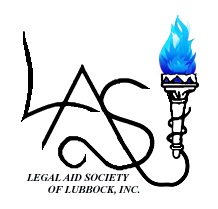 Sponsorship OpportunitiesPRESENTING SPONSOR $3500 “Presented by” recognition on all related materials Option to display Corporate Banner in Clubhouse during tournament Complimentary Team of five players Company Signs at 2 stations Sling Bags with presenting sponsors LogoCompany featured on LAS Website & Facebook DIAMOND SPONSOR $1000 Option to display Corporate Banner in Clubhouse during tournament Company Signs at 2 stations Company featured on LAS Website & Facebook GOLD SPONSOR $500 Option to display Corporate Banner in Clubhouse during tournament Company Signs at 1 stationCompany featured on LAS Website & Facebook LANDING PAD BOX SPONSOR $250 Company Sign at 1 station Company featured on LAS Website & Facebook Please email your Logo to: mvigil@lubbocklegalaid.orgTHANK YOU FOR HELPING SPONSOR LEGAL AID SOCIETY OF LUBBOCK